REQUERIMENTO Nº 21/2020Requer Voto de pesar pelo falecimento do Sr. Francisco Arnaldo Roncato, ocorrido recentemente.Senhor Presidente, Senhores Vereadores,Nos termos do Art. 102, Inciso IV, do Regimento Interno desta Casa de Leis, requeiro a Vossa Excelência que se digne a registrar nos Anais desta Casa de Leis voto de profundo pesar pelo falecimento do Sr. Francisco Arnaldo Roncato, ocorrido no último dia 21 de Janeiro.Requeiro, ainda, que desta manifestação seja dada ciência aos seus familiares, encaminhando cópia do presente à Rua Professora Hermínia G. Delboux, 55 -  Vila Oliveira.Justificativa:Tinha 82 anos. Era   viúvo de Zélia Salvino Roncato, deixando os filhos: Maria Alice e Simone. (Gilson em memória). Benquisto por todos os familiares e amigos, seu passamento causou grande consternação e saudades, todavia, sua memória há de ser cultuada por todos que em vida o amaram.Que Deus esteja presente nesse momento de separação e dor, para lhes dar força e consolo.É, pois, este o Voto, através da Câmara de Vereadores, em homenagem póstuma e em sinal de solidariedade.Plenário “Dr. Tancredo Neves”, em 21 de Janeiro de 2020.José Luís Fornasari“Joi Fornasari” - Vereador -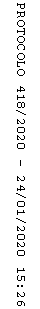 